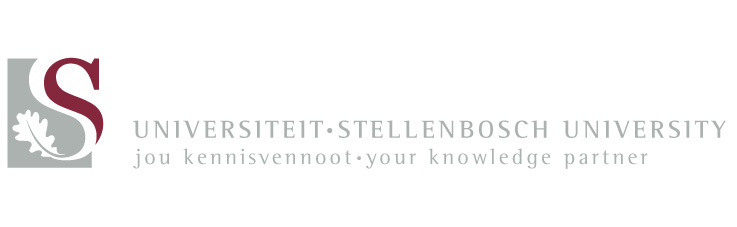 E-applicationThe e-application procedure entails the following:Complete the on-line application form at: www.sun.ac.za , click on prospective students and then on e-applications.  Please make sure to write down the student number that will be allocated to you immediately by the system.  Please note that you will be given an e-mail address where the following documents must be sent to: Signed UndertakingCertified copy of degree certificateCertified copy of academic recordCV Copy of PassportA letter from your sponsor or proof of funds to cover tuition fees and accommodation for the full duration of your programme. (No form of remuneration will be provided by the   or by the Provincial Government of the )All international students are required to submit official documentary evidence of their competence in English with their application.  Students with English as their mother tongue are exempted from providing TOEFL or IELTS scores